University of Toledo Medical Center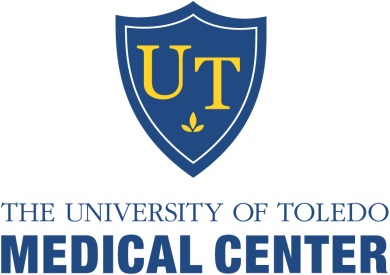 Department of Orthopaedic SurgeryThe University of Toledo is accredited by the Accreditation Council for Continuing Medical Education (ACCME) to provide continuing medical education for physicians. The University of Toledo designates this enduring activity for a maximum of 2 AMA PRA Category 1 CreditsTM. Physicians should claim only the credit commensurate with the extent of their participation in the activity. Release Date:  December 2020		Termination Date July 30, 2022Name: _______________________________________________ Degree: _______________________Specialty: _____________________________________________Address: ___________________________________________________________________________Phone: __________________________________Email (Required):______________________________Learning Objectives: Participants will be able to:Describe common orthopaedic concernsReview new treatment options available for common orthopaedic injuries.December 2020 Orthopaedic Monthly QuestionsPlease check the appropriate answer and mail back to the CME office to receive credit. Bibliographic References: * Evans BT, Waters PM, Bae DS. Early Results of Surgical Management of Camptodactyly. J Pediatr Orthop. 2017 Jul/Aug;37(5):e317-e320. doi: 10.1097/BPO.0000000000000967. PMID: 28277466.* Lin JS, Samora JB. Surgical and Nonsurgical Management of Mallet Finger: A Systematic Review. J Hand Surg Am. 2018 Feb;43(2):146-163.e2. doi: 10.1016/j.jhsa.2017.10.004. Epub 2017 Nov 22. PMID: 29174096. * Matzkin E, Curry EJ, Whitlock K. Female Athlete Triad: Past, Present, and Future. J Am Acad Orthop Surg. 2015 Jul;23(7):424-32. doi: 10.5435/JAAOS-D-14-00168. PMID: 26111876.* Pettersson K, Amilon A, Rizzo M. Pyrolytic carbon hemiarthroplasty in the management of proximal interphalangeal joint arthritis. J Hand Surg Am. 2015 Mar;40(3):462-8. doi: 10.1016/j.jhsa.2014.12.016. PMID: 25708434.* Zalavras CG, Lieberman JR. Osteonecrosis of the femoral head: evaluation and treatment. J Am Acad Orthop Surg. 2014 Jul;22(7):455-64. doi: 10.5435/JAAOS-22-07-455. PMID: 24966252.To receive CME Credit, you must obtain at least 80% (4/5). _____ Check Payment: Mail ($15 payable to UT-CME) along with completed post-test to: Center for Continuing Medical Education, The University of Toledo, 3000  Arlington Ave, MS #1092, Toledo, OH  43614.What is crescent sign of the hip associated with? Rheumatoid ArthritisOsteonecrosisOsteoarthritisTransient OsteoporosisWhat is the significance of Heberden’s Nodes of the finger? A)     Osteoarthritis        B)     Rheumatoid Arthritis        C)     Psoriatic Arthritis        D)     Ankylosing Spondylitis
How is Mallet Finger usually treated?
A)    Surgery        B)    External Fixation        C)    DIP Flexion Splint        D)    DIP Extension SplintWhat is the Female Athlete Triad?Steroid Use, Osteoporosis, Insufficient Caloric            IntakeAmenorrhoea, Osteonecrosis, Insufficient Caloric InakeAmenorrhoea, Osteoporosis, Insufficient Caloric IntakeAmenorrhoea, Osteoporosis, Excessive Caloric IntakeWhat is the inheritance pattern of Camptodactyly?Autosomal DominantAutosomal RecessiveX-linked DominantX-linked Recessive